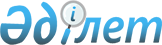 "Сайлау учаскелерін құру туралы" Бурабай ауданы әкімінің 2016 жылғы 15 қыркүйектегі № 13 шешімінің күші жойылды деп тану туралыАқмола облысы Бурабай ауданы әкімінің 2018 жылғы 7 маусымдағы № 5 шешімі. Ақмола облысының Әділет департаментінде 2018 жылғы 3 шілдеде № 6708 болып тіркелді
      РҚАО-ның ескертпесі.

      Құжаттың мәтінінде түпнұсқаның пунктуациясы мен орфографиясы сақталған.
      "Құқықтық актілер туралы" Қазақстан Республикасының 2016 жылғы 6 сәуірдегі Заңының 27 бабына сәйкес, Бурабай ауданының әкімі ШЕШІМ ҚАБЫЛДАДЫ:
      1. Бурабай ауданы әкімінің "Сайлау учаскелерін құру туралы" 2016 жылғы 15 қыркүйектегі № 13 (Нормативтік құқықтық актілерді мемлекеттік тіркеу тізілімінде № 5573 болып тіркелген, 2016 жылғы 2 қарашада "Әділет" ақпараттық-құқықтық жүйесінде жарияланған) шешімінің күші жойылды деп танылсын.
      2. Осы шешім Ақмола облысының Әділет департаментінде мемлекеттік тіркелген күнінен бастап күшіне енеді және ресми жарияланған күнінен бастап қолданысқа енгізіледі.
      "КЕЛІСІЛДІ"
      2018 жылғы "07" 06
					© 2012. Қазақстан Республикасы Әділет министрлігінің «Қазақстан Республикасының Заңнама және құқықтық ақпарат институты» ШЖҚ РМК
				
      Аудан әкімі

Қ.Қарауылов

      Бурабай аудандық
сайлау комиссиясының
төрағасы

Қ.Мажиков
